Техническое задание на разработку логотипа.Логотип - графическое начертание фирменного наименования в виде стилизованных букв и/или условное изображение, рисунок.Чем подробнее вы ответите на вопросы, тем лучше мы поймем ваши пожелания, и тем больше результат будет соответствовать вашим ожиданиям.Заполнять техническое задание на разработку логотипа должен человек, за которым будет последнее слово при утверждении логотипа компании, то есть ее руководитель (директор, генеральный директор и т.д.), а не секретарь (менеджер, агент, бухгалтер и т.д.).Полное название компании.__________________________________________________________________________Сокращенное название компании.__________________________________________________________________________Какое название компании мы обрисовываем в логотипе (сокращенное или полное).__________________________________________________________________________Род деятельности компании.__________________________________________________________________________Перечень товаров и услуг компании.__________________________________________________________________________Целевая аудитория, клиенты компании.__________________________________________________________________________ДАЛЕЕ ПОЖЕЛАНИЯ НЕПОСРЕДСТВЕННО К ДИЗАЙНУ ЛОГОТИПА:Предпочтительные цвета (максимум – 3 цвета). __________________________________________________________________________На какие символы должен опираться логотип. ______________________________________________________________________________________________________________________________________________________________________________________________________________________________Примеры удачных логотипов (желательно из вашей отрасли). Что именно вам в них понравилось. ______________________________________________________________________________________________________________________________________________________________________________________________________________________________Примеры неудачных логотипов (желательно из вашей отрасли). Что именно вам в них не понравилось. ______________________________________________________________________________________________________________________________________________________________________________________________________________________________Тип логотипа. Какой тип предпочтителен для вашего логотипа?Стиль логотипа. Какой стиль предпочтителен для вашего логотипа?Ваши дополнительные пожелания к логотипу.____________________________________________________________________________________________________________________________________________________________________________________________________________________________________________________________________________________________________________________________________________________________________________________________________________________________________________________________КаллиграфияКаллиграфияКаллиграфия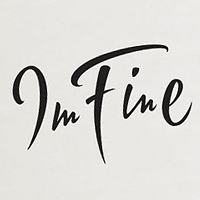 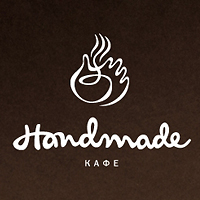 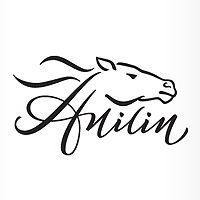 СхематичностьСхематичностьСхематичностьСхематичность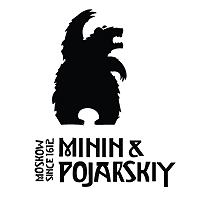 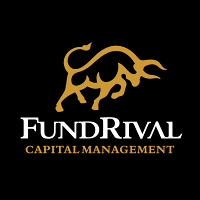 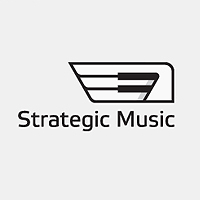 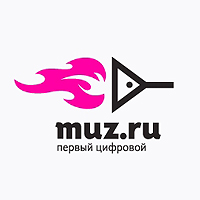 ТипографикаТипографикаТипографикаТипографика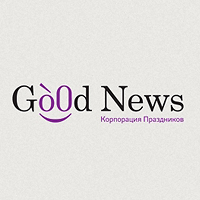 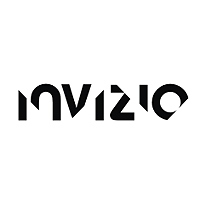 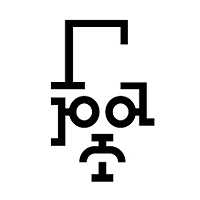 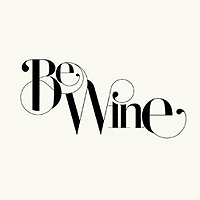 ЮморЮморЮморЮмор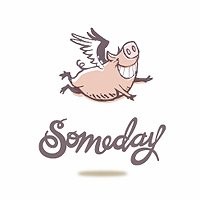 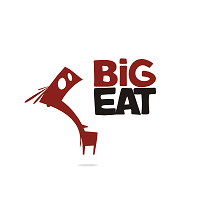 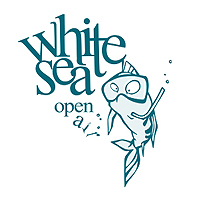 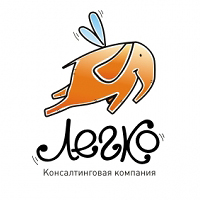 Минимализм, лаконичностьМинимализм, лаконичностьМинимализм, лаконичностьМинимализм, лаконичность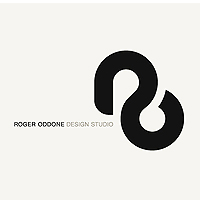 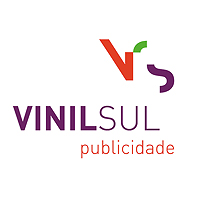 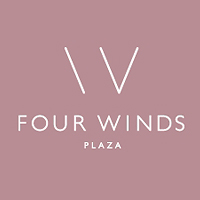 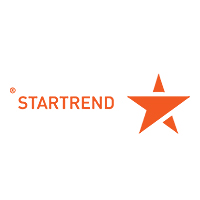 ГеометрияГеометрияГеометрияГеометрия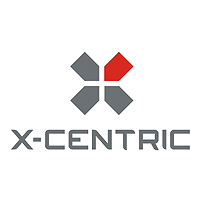 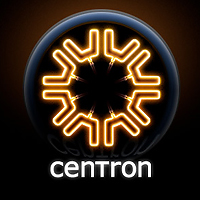 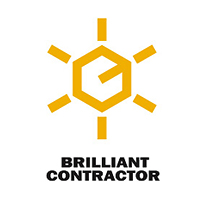 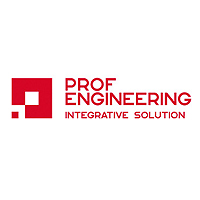 РисованиеРисованиеРисованиеРисование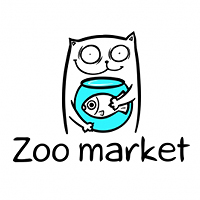 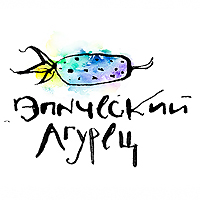 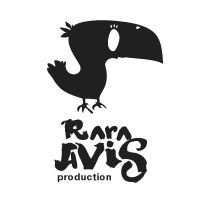 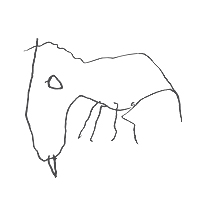 ПрямолинейностьПрямолинейностьПрямолинейностьПрямолинейность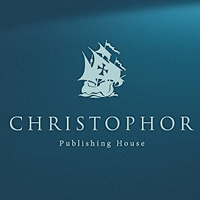 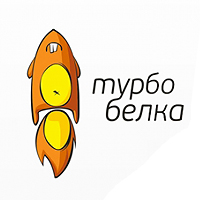 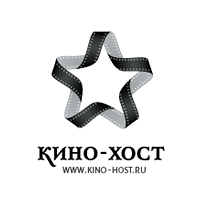 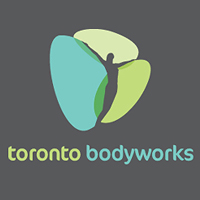 Государственные мотивыГосударственные мотивыГосударственные мотивыГосударственные мотивы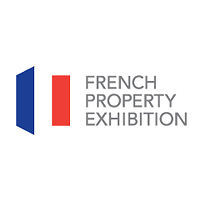 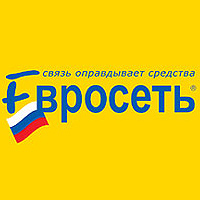 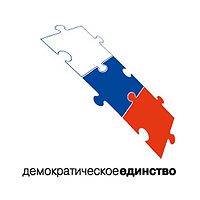 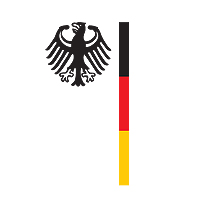 Детскость, намеренный инфантилизмДетскость, намеренный инфантилизмДетскость, намеренный инфантилизмДетскость, намеренный инфантилизм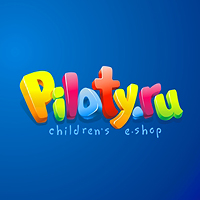 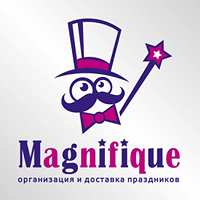 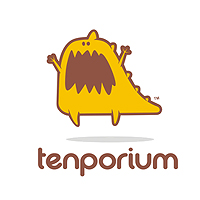 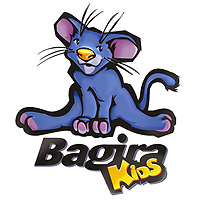 